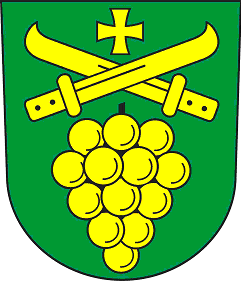                                                     P O Z V Á N K AStarostka obce svolává zasedání Zastupitelstva obce Sobotovice, které se bude konat v pondělí 19. února 2018 v 18.00 hodin v budově Obecního úřadu Sobotovice. Program jednání:ZahájeníProjednání a schválení účetní závěrky za rok 2017Rozpočtové opatření č.1/2018Stavební práce na MŠOrganizační záležitostiUsnesení a závěr                                                                               Jitka Rychnovská                                                                                   starostka obceV Sobotovicích  9. 2. 2018Vyvěšeno: 9. 2. 2018Sňato: